Good Intent Baddies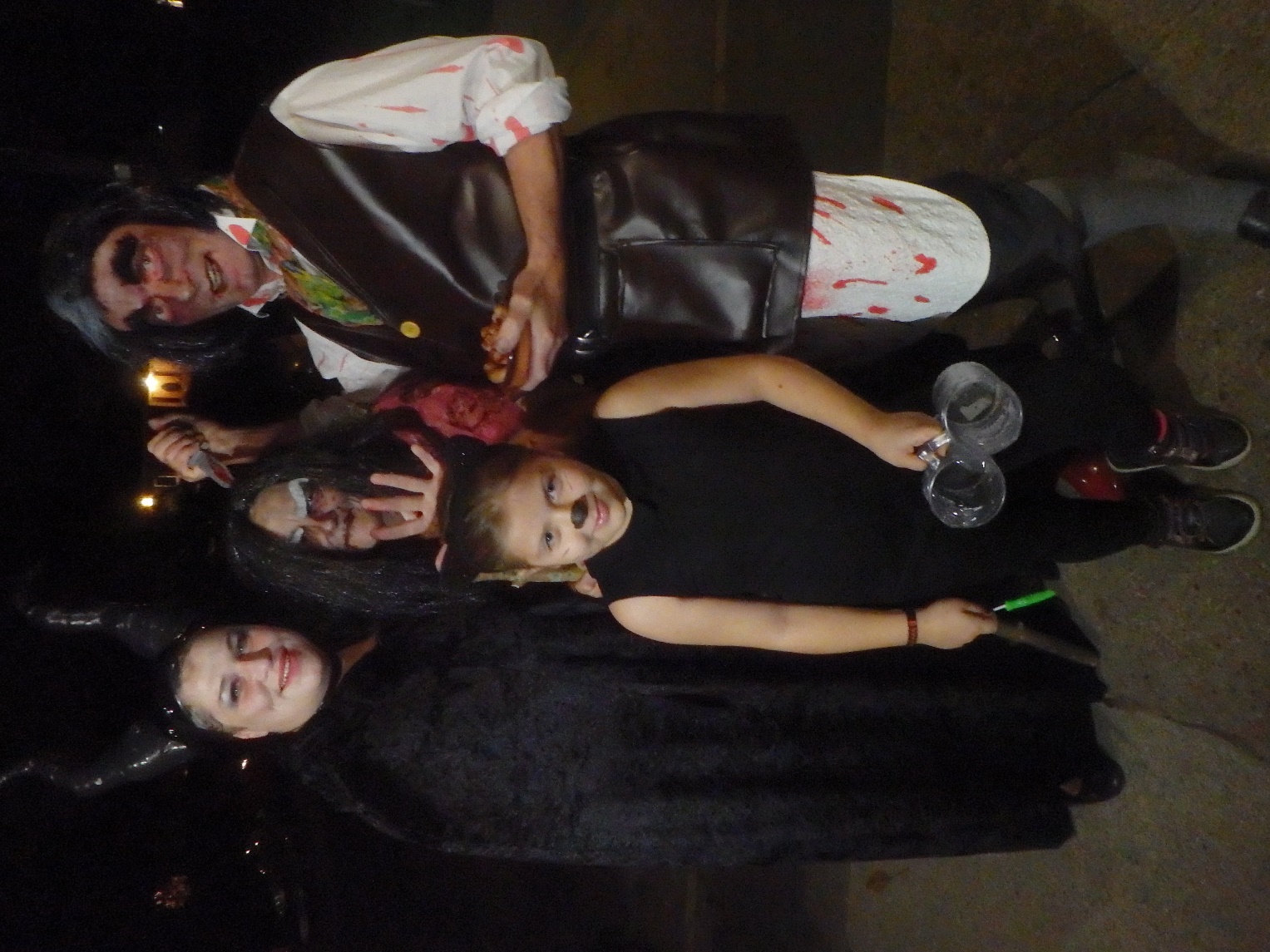 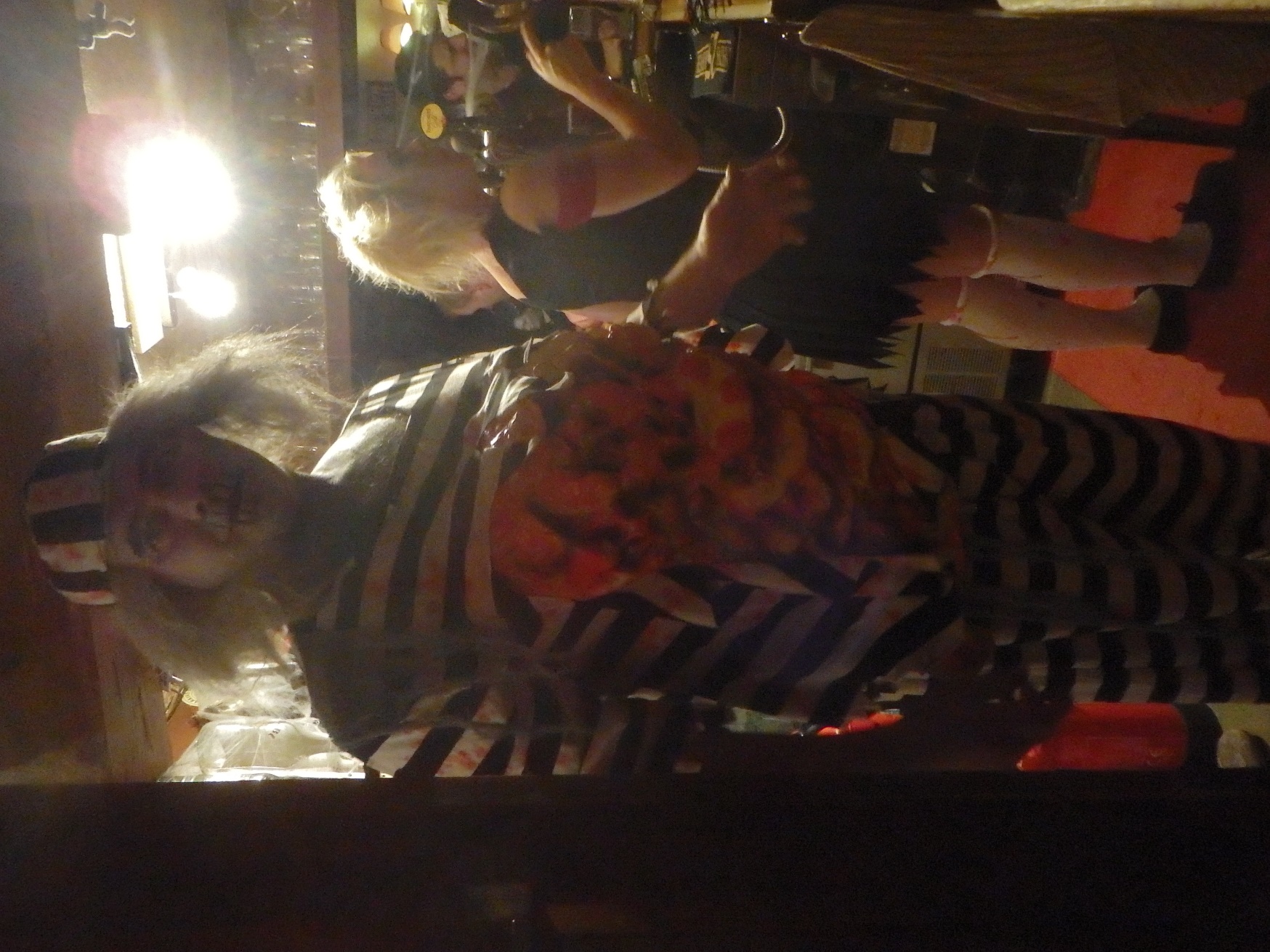 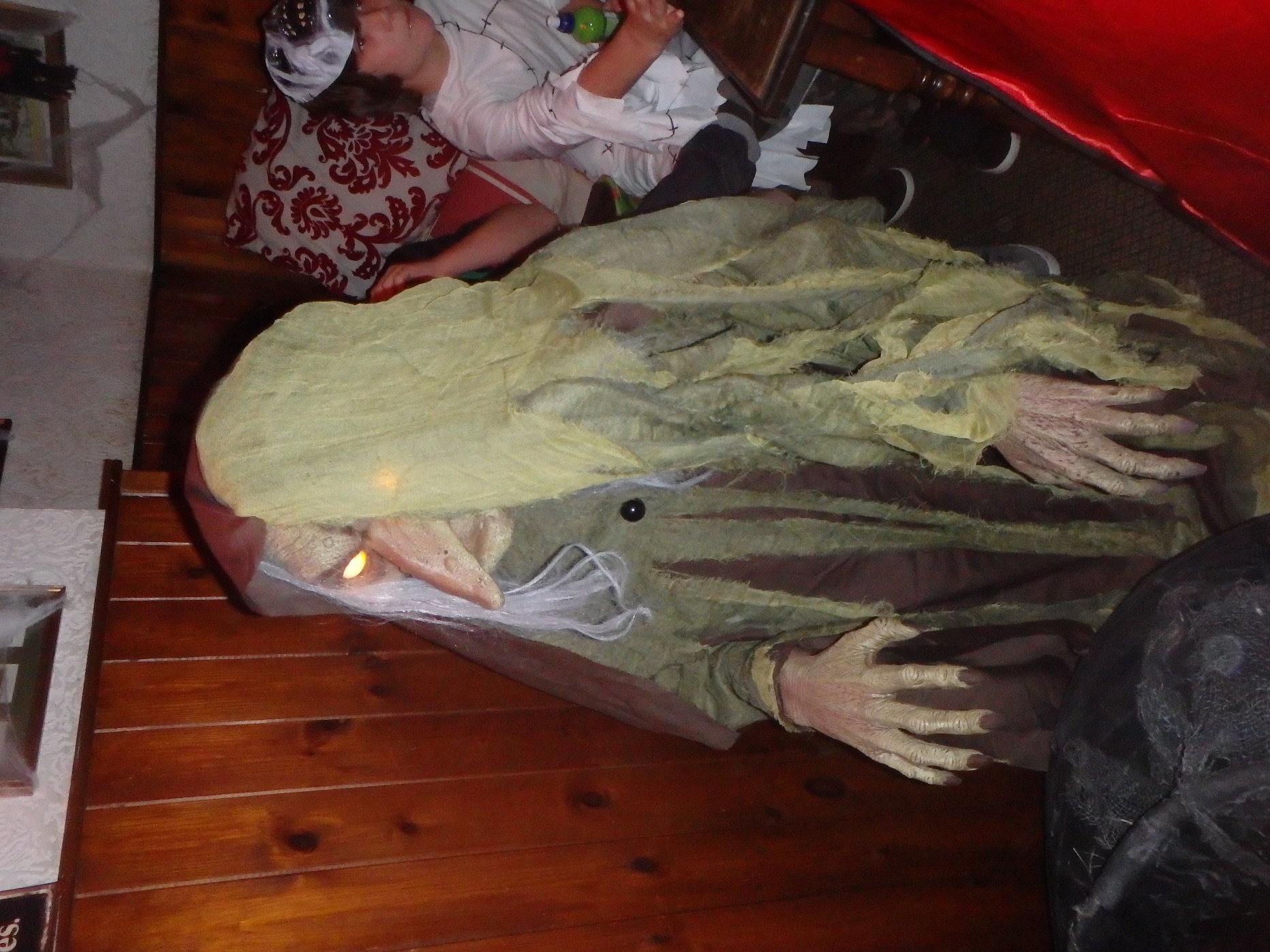 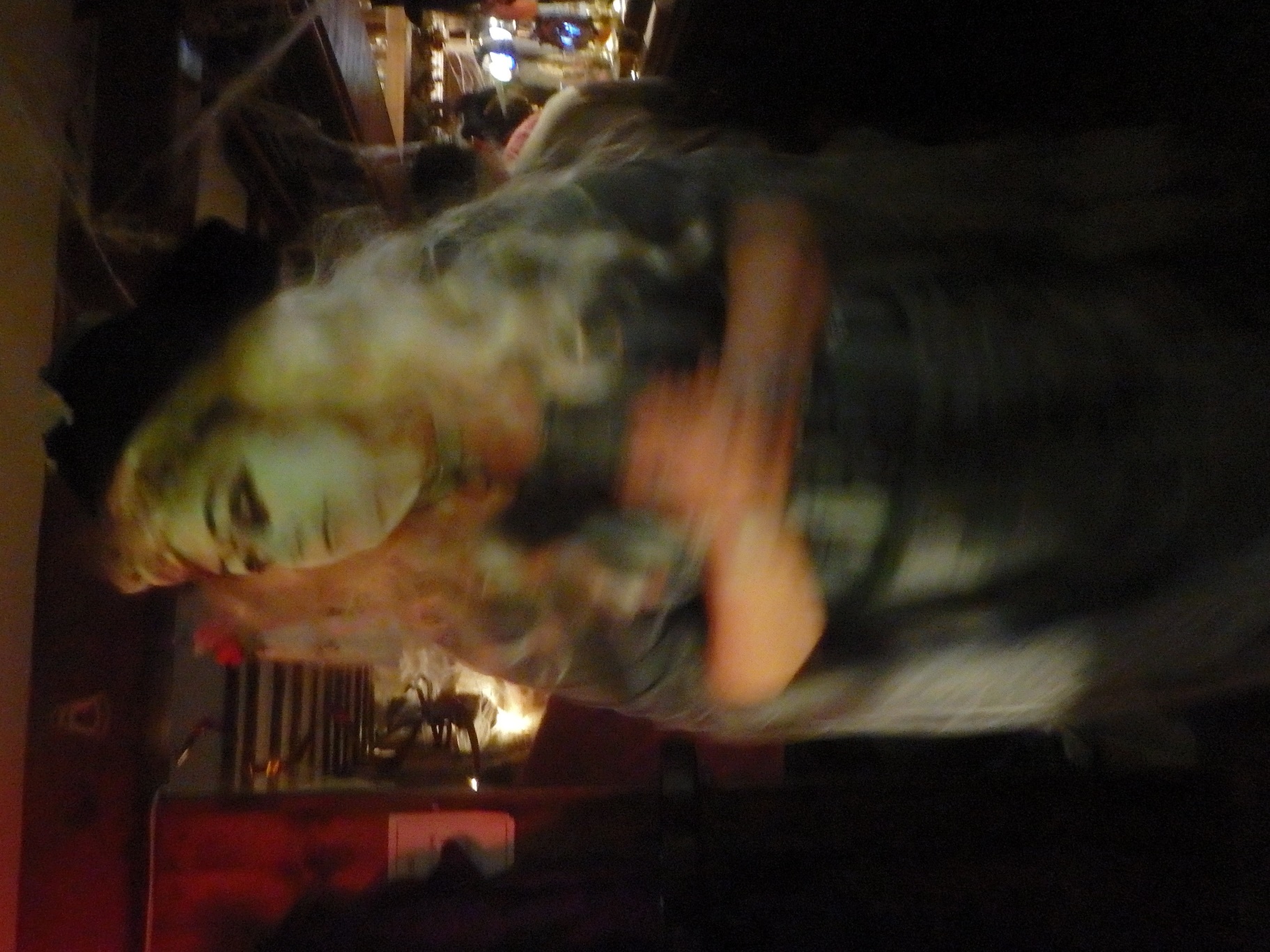 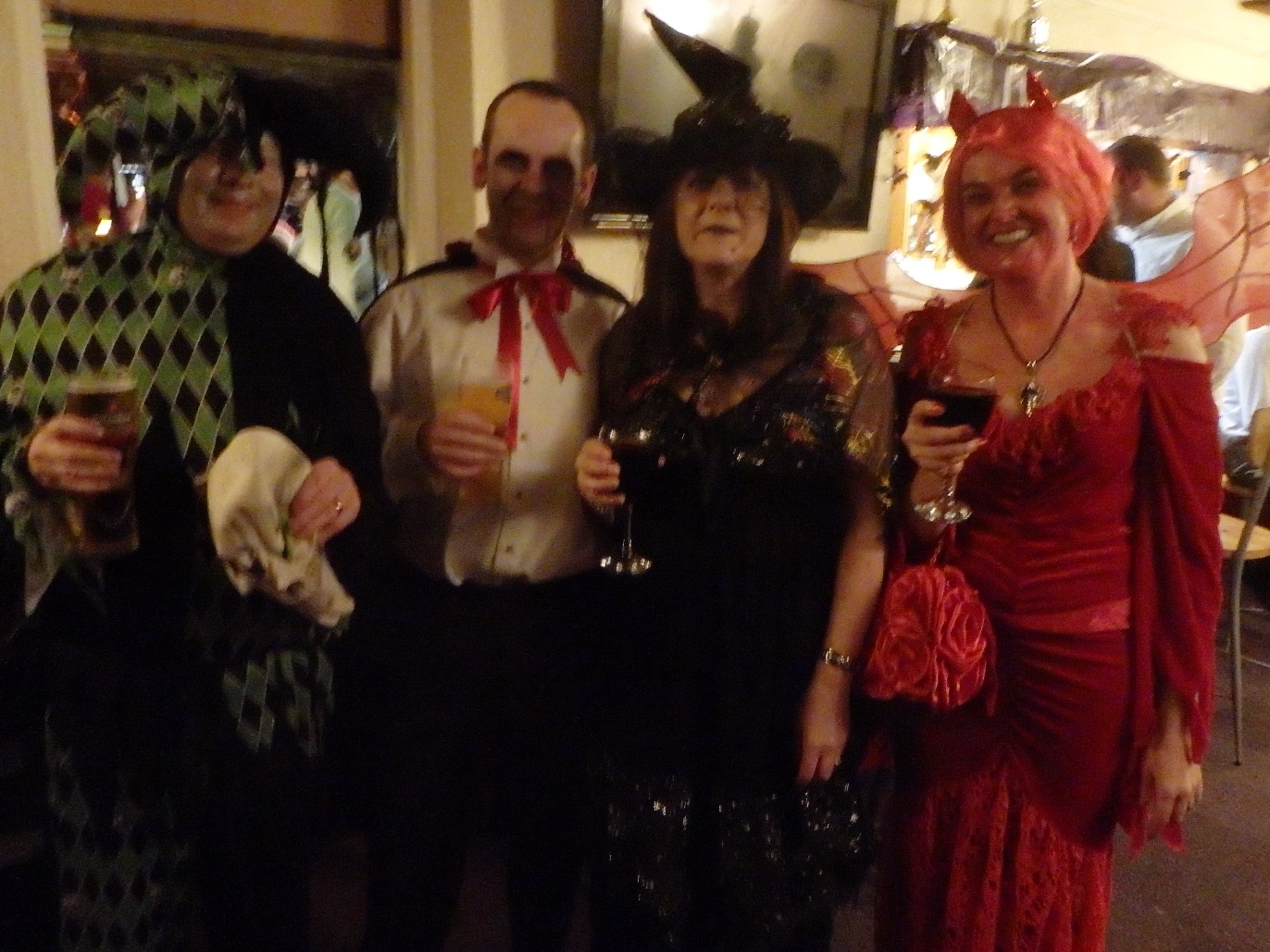 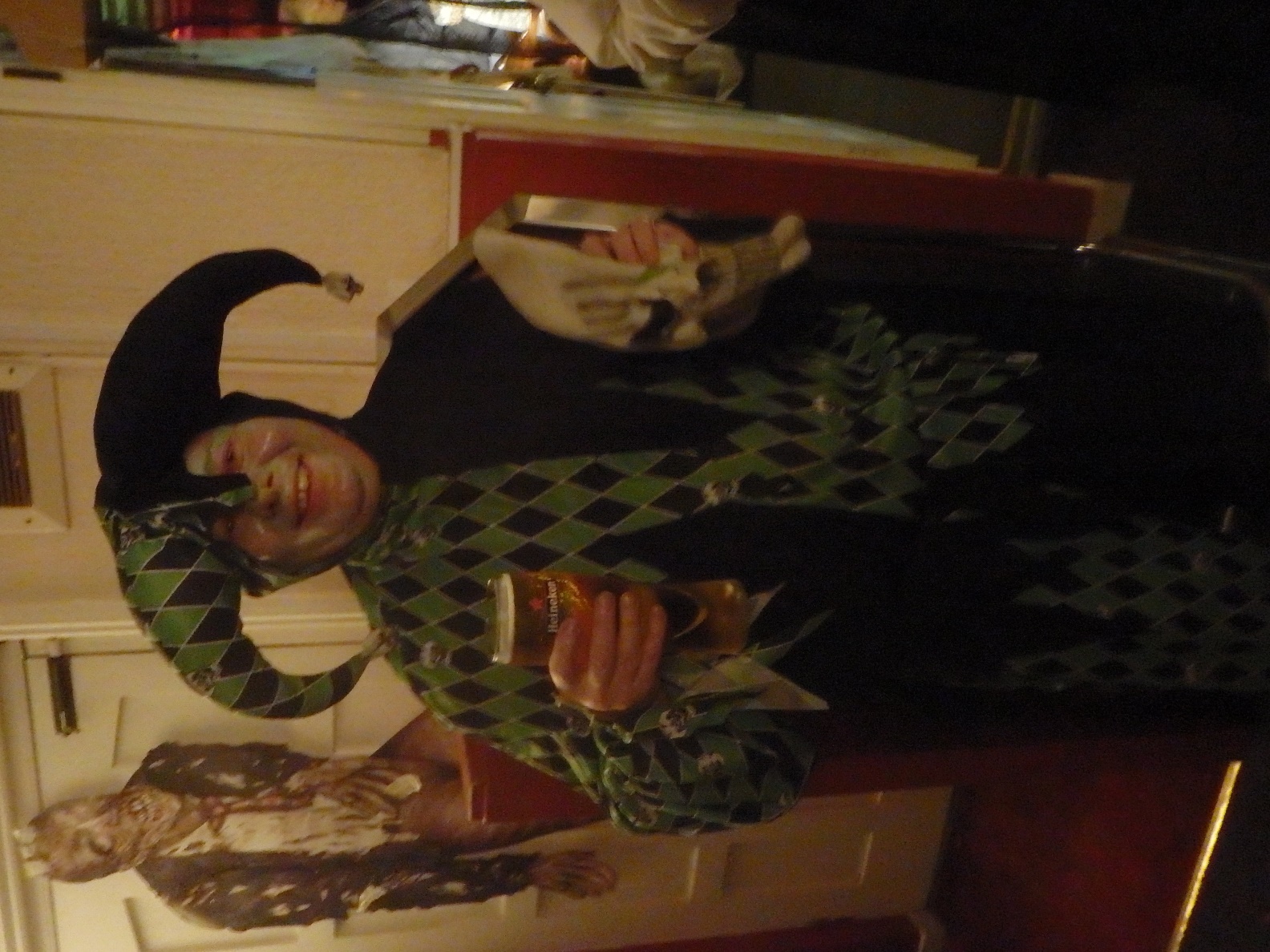 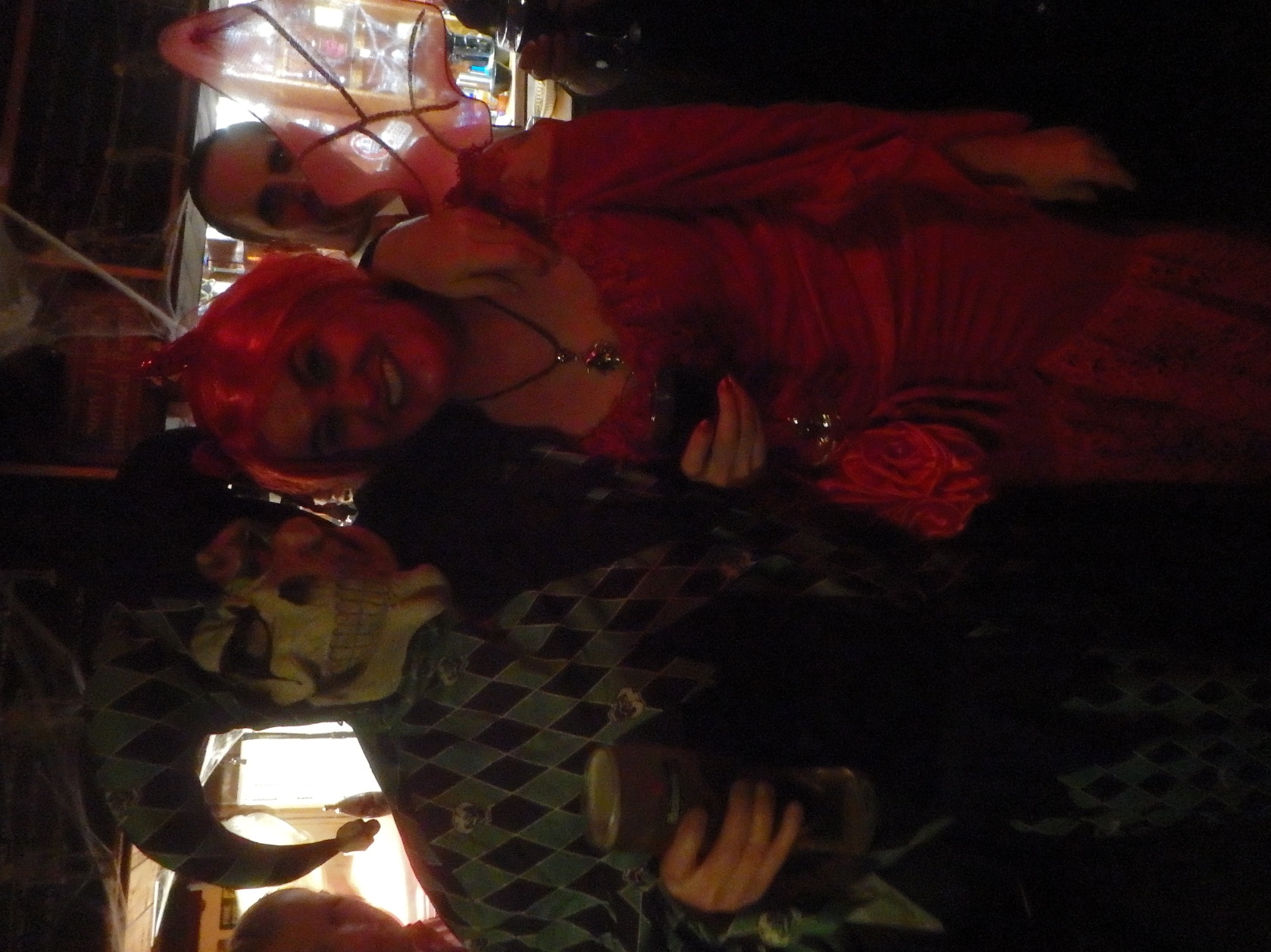 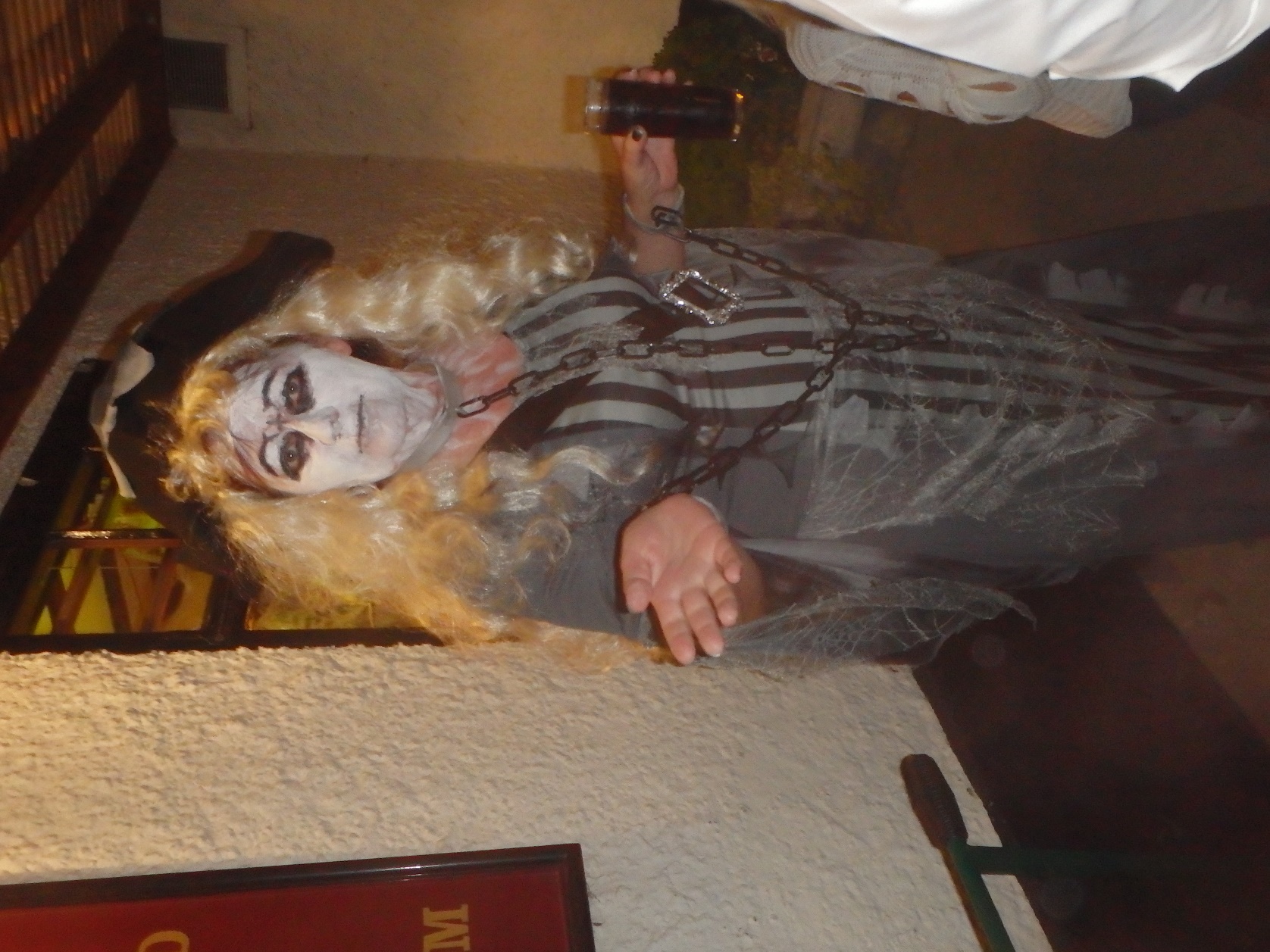 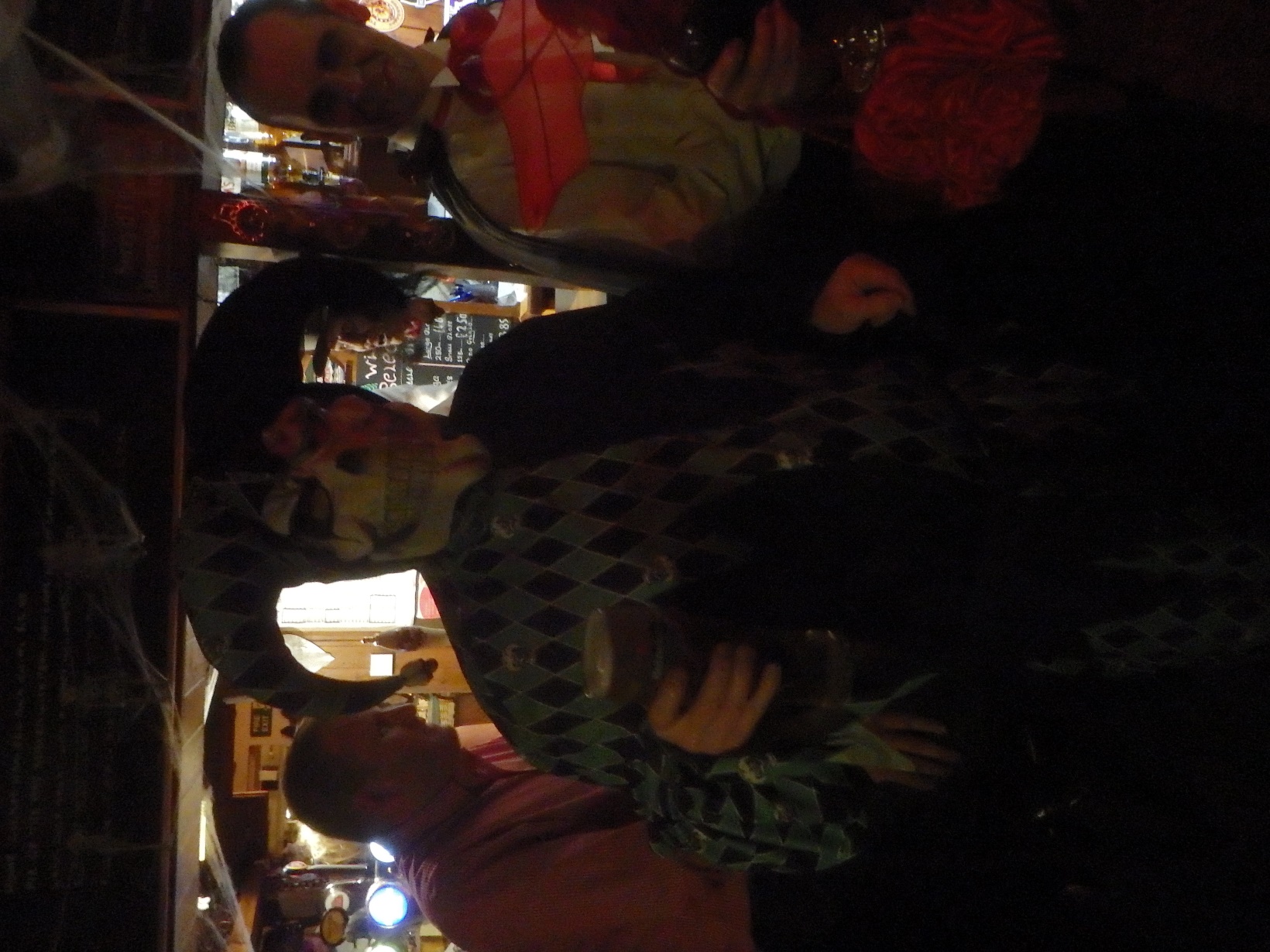 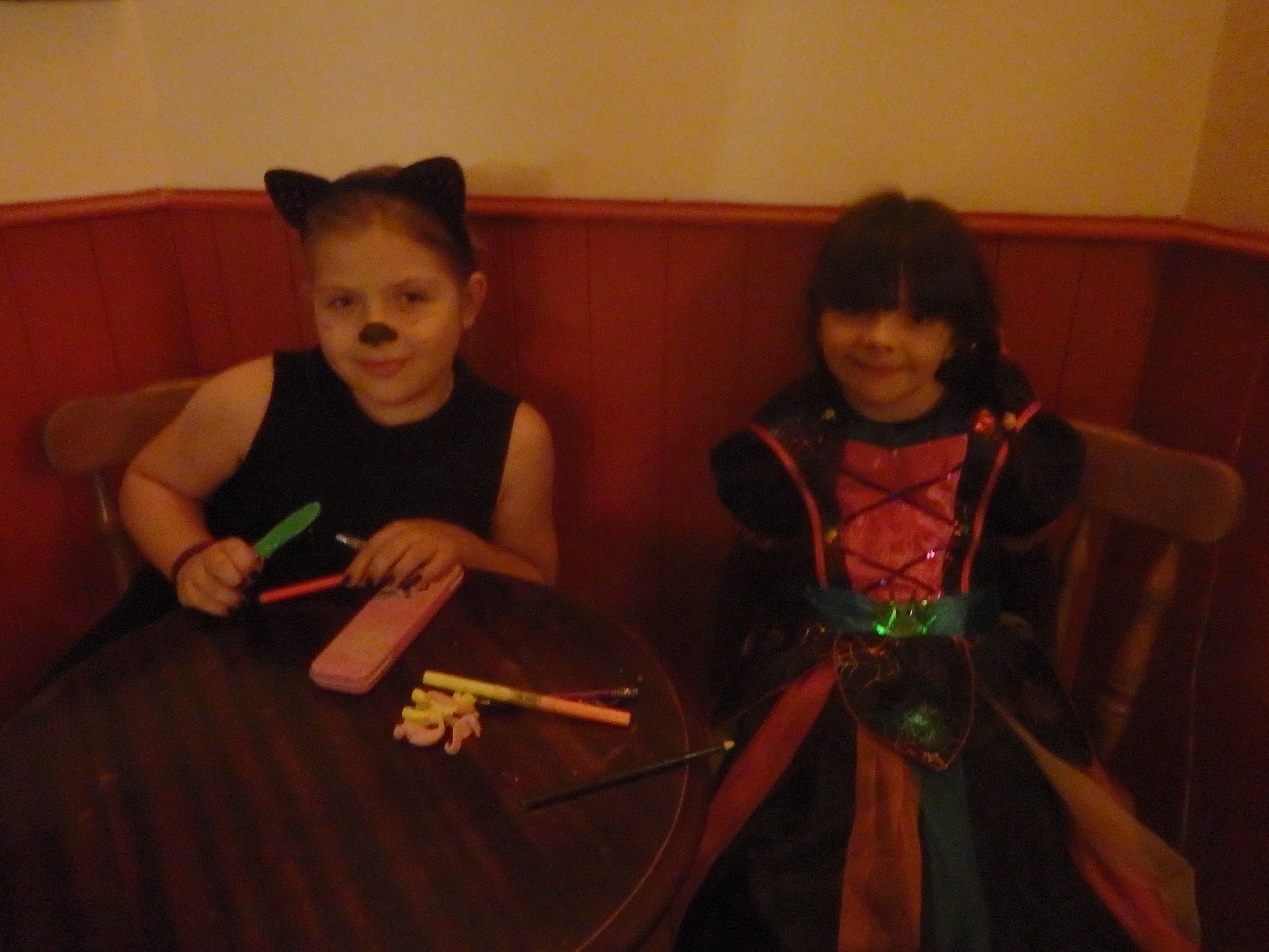 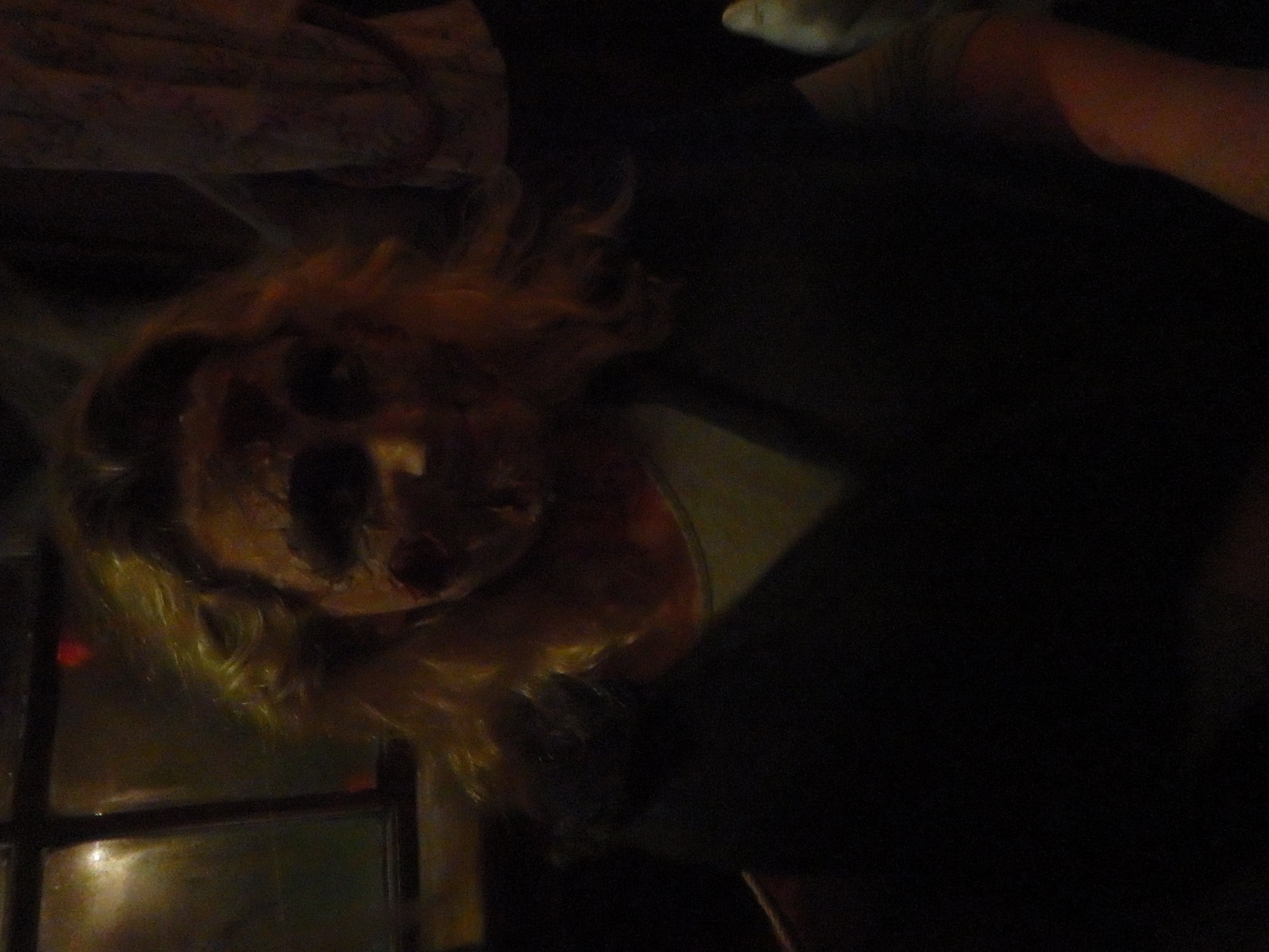 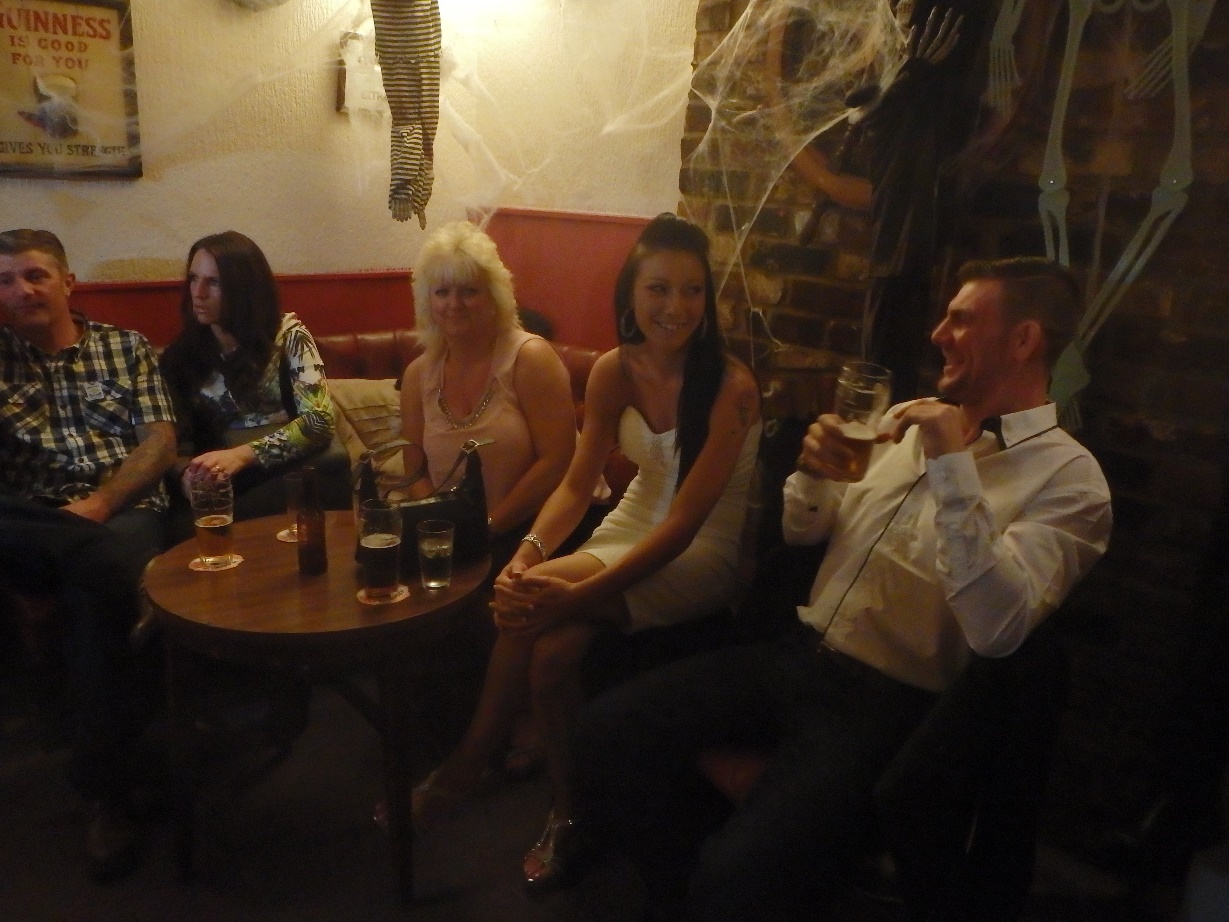 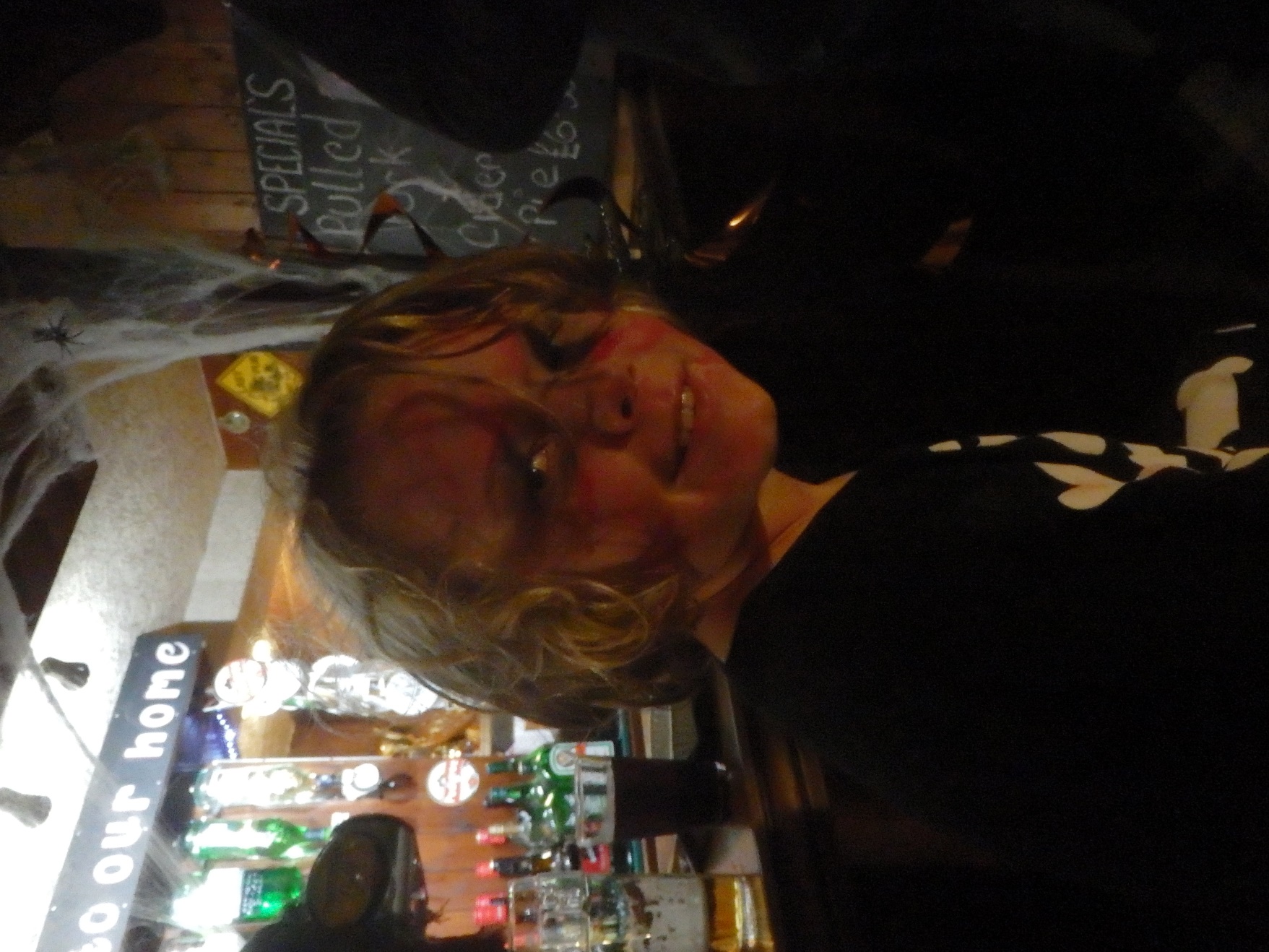 